Materiały na 21.10 20 (środa)!. Do wczoraj przeczytanego tekstu o „Piaście Kołodzieju wykonaj ćwiczenia.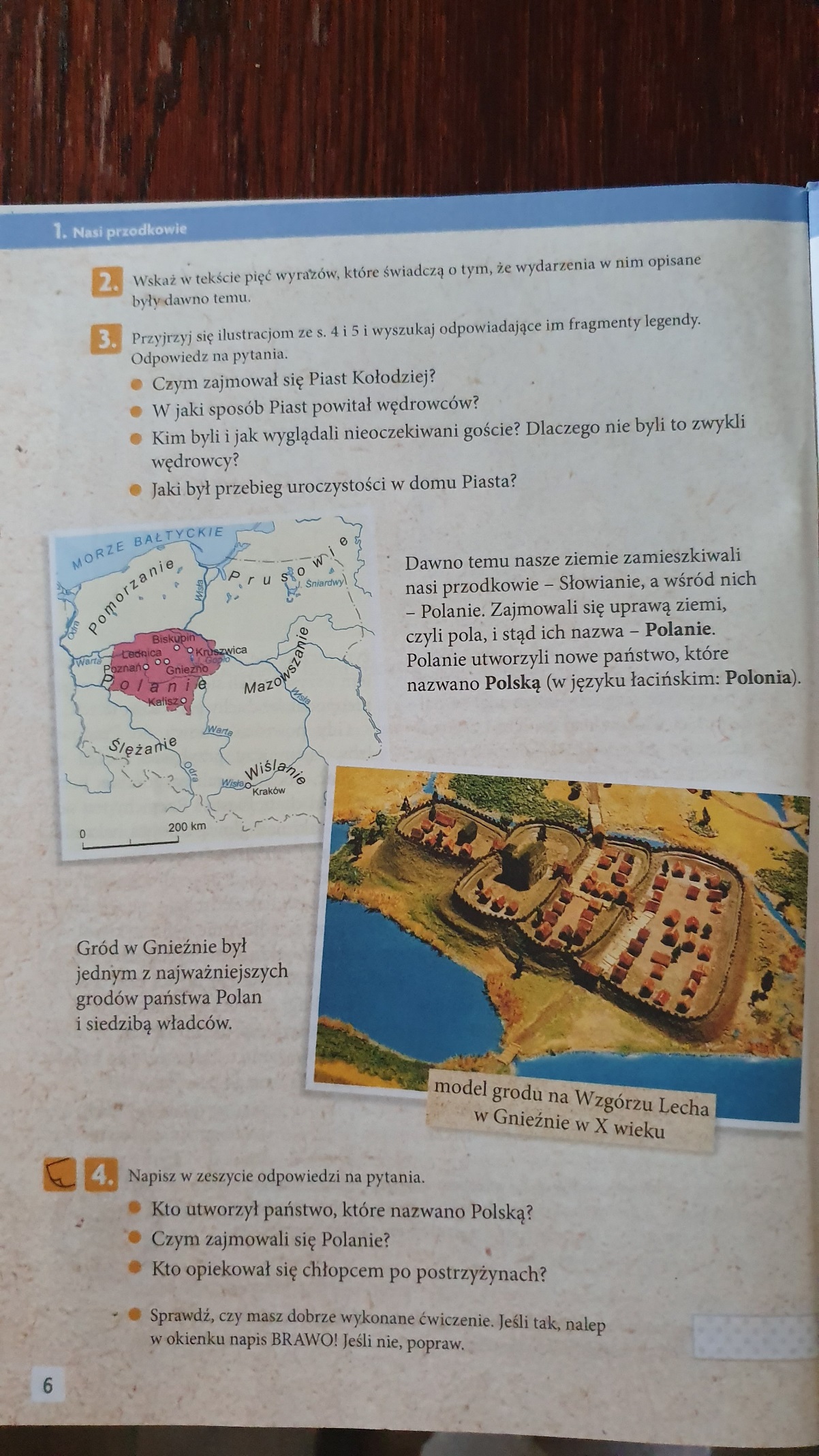 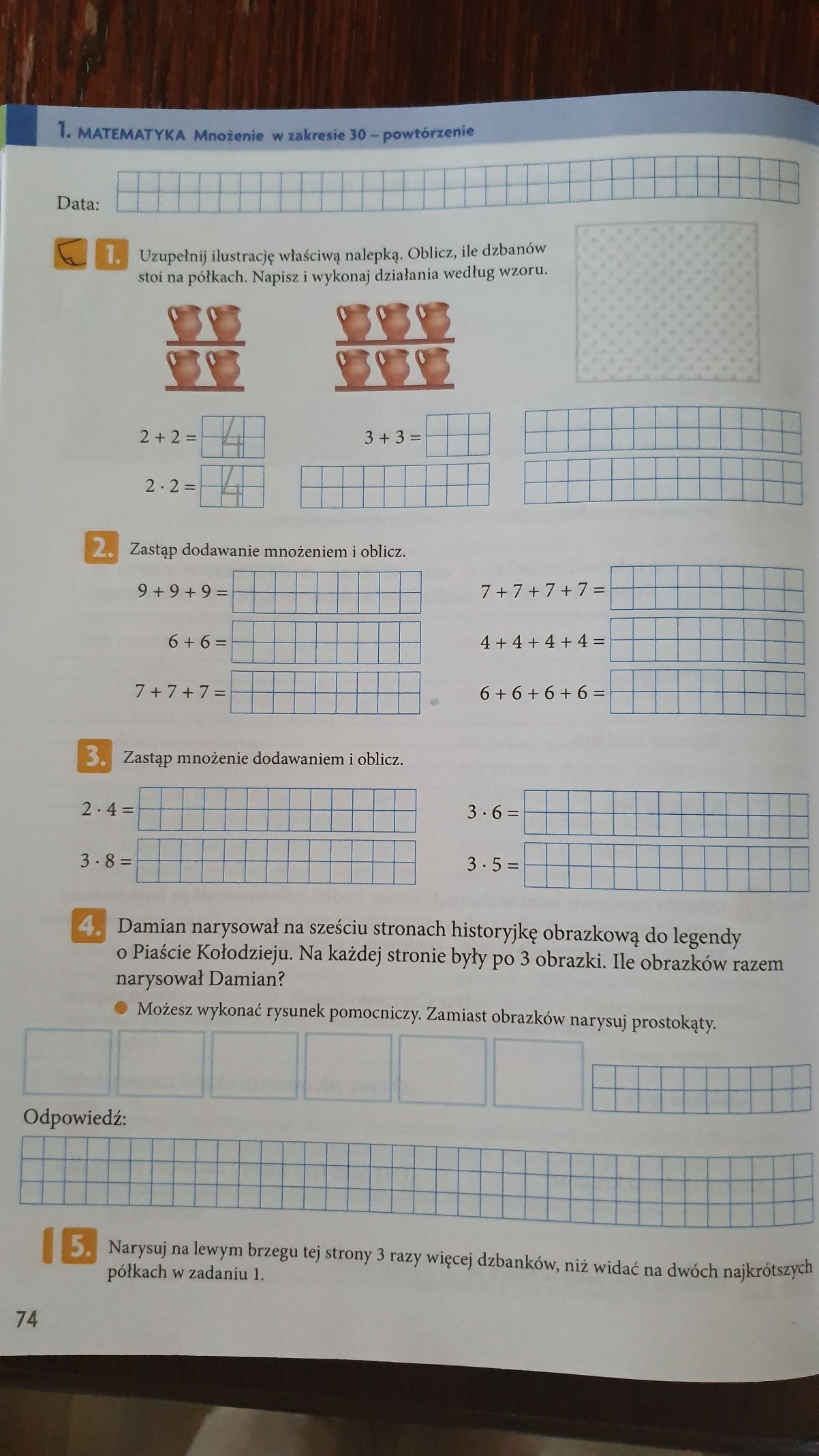 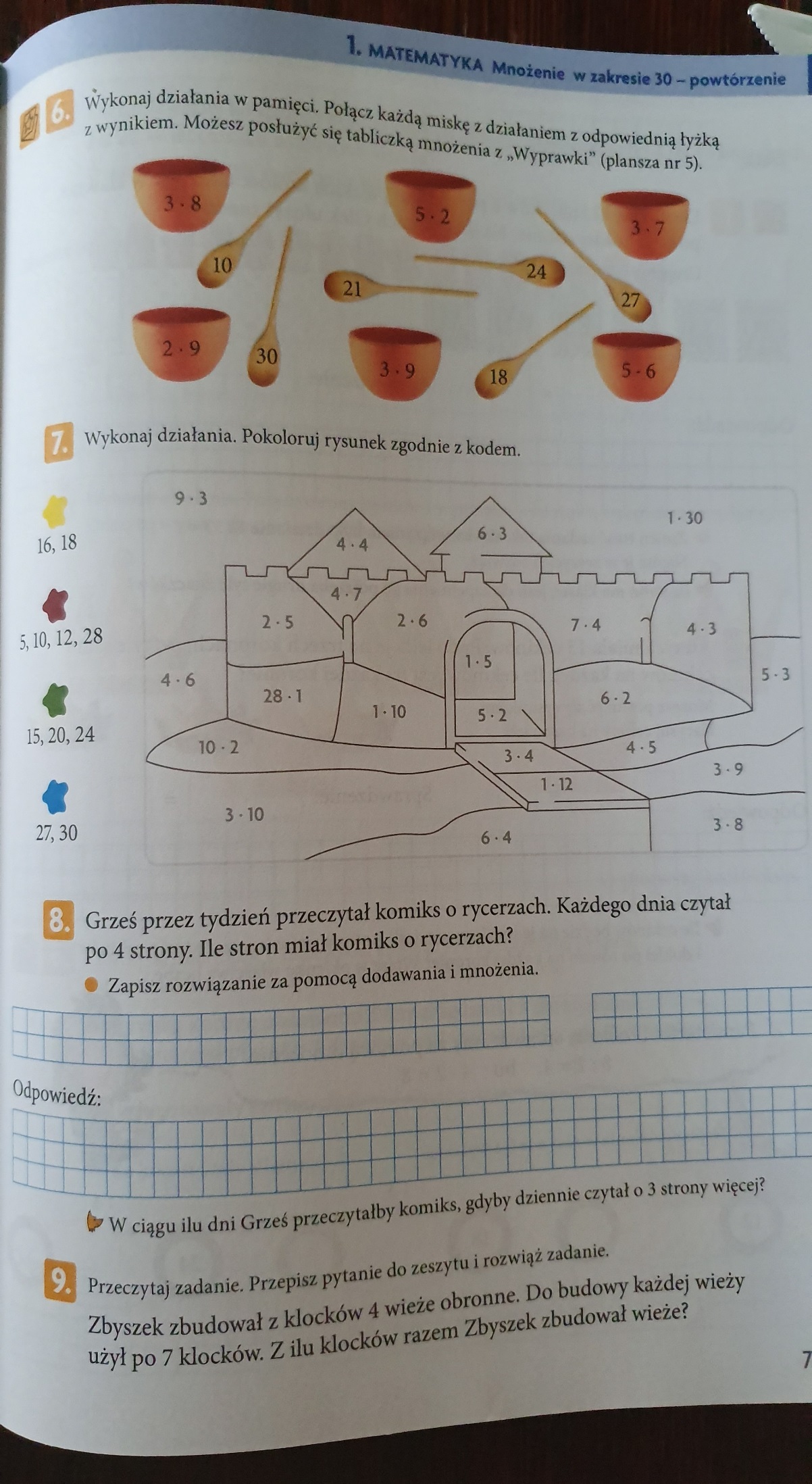 2.Pokoloruj ilustracje i zastanów się przed czym mama ostrzegała chłopca.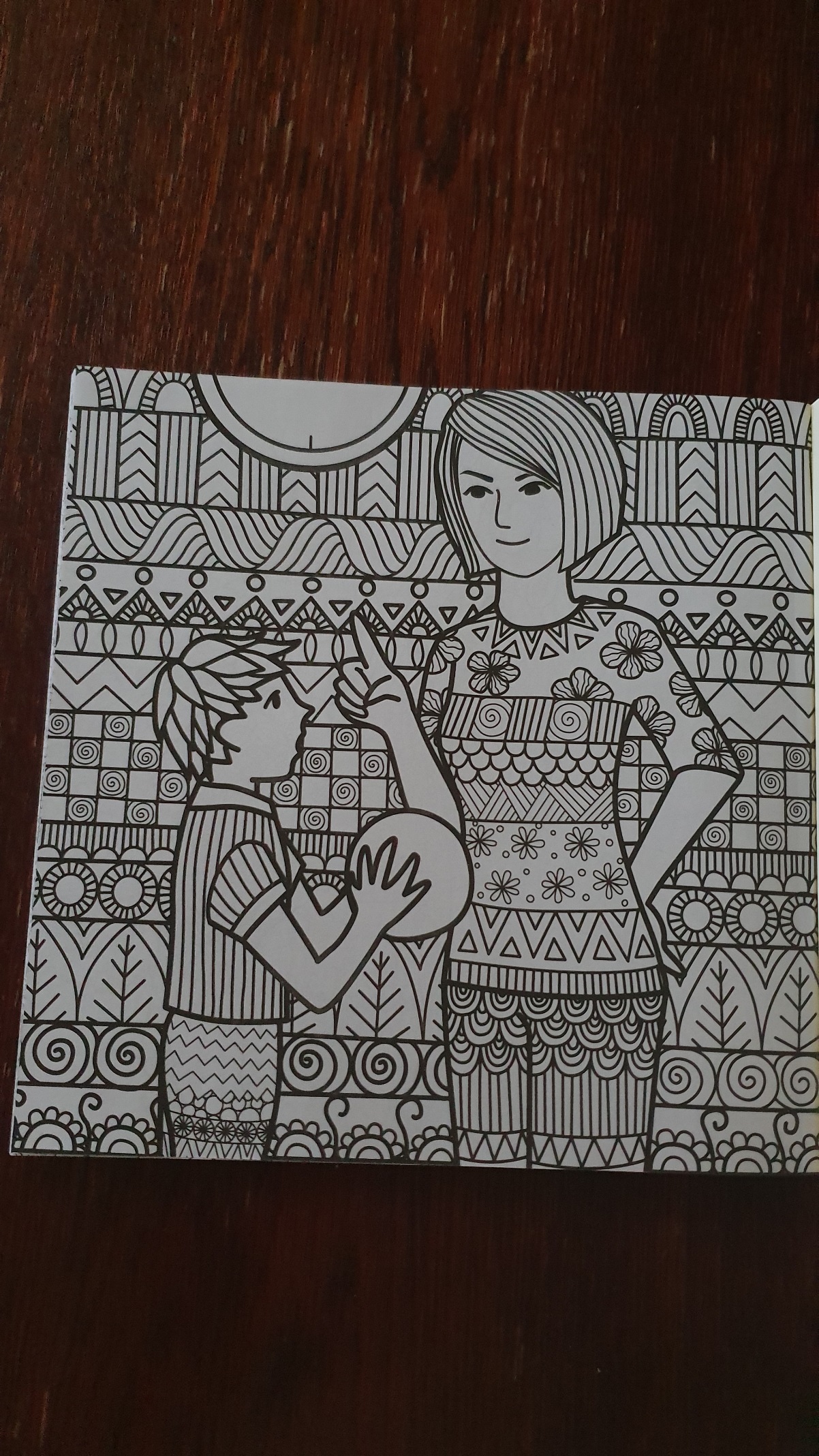 3. Zostałeś zaproszony na imieniny. Jak należy się poprawnie zachować.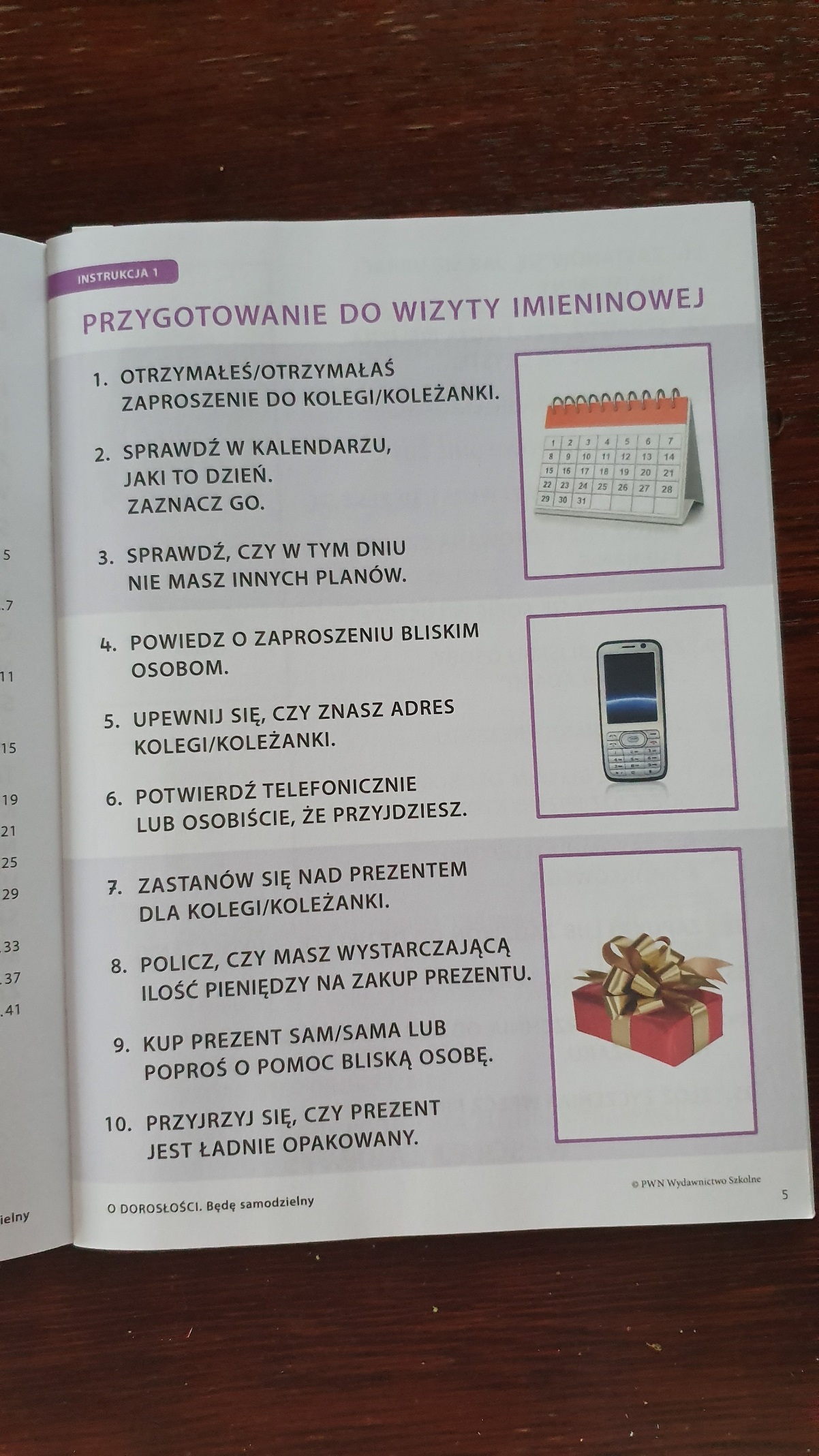 